Figure 1: Submit Questionnaire and Link Questionnaire to Hospital(s)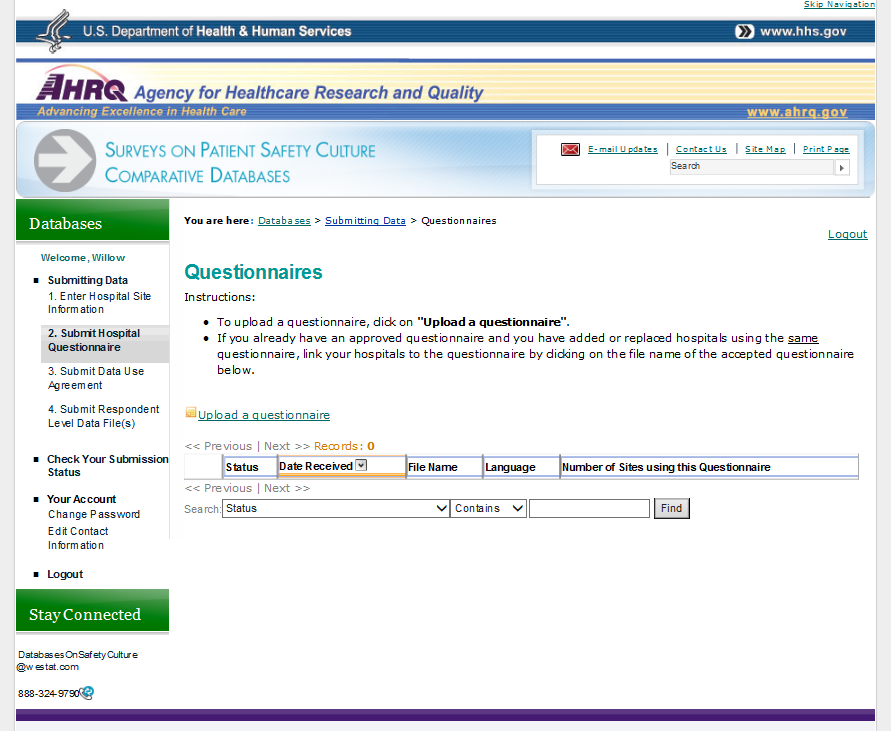 Figure 1: Submit Questionnaire and Link Questionnaire to Hospital(s), continued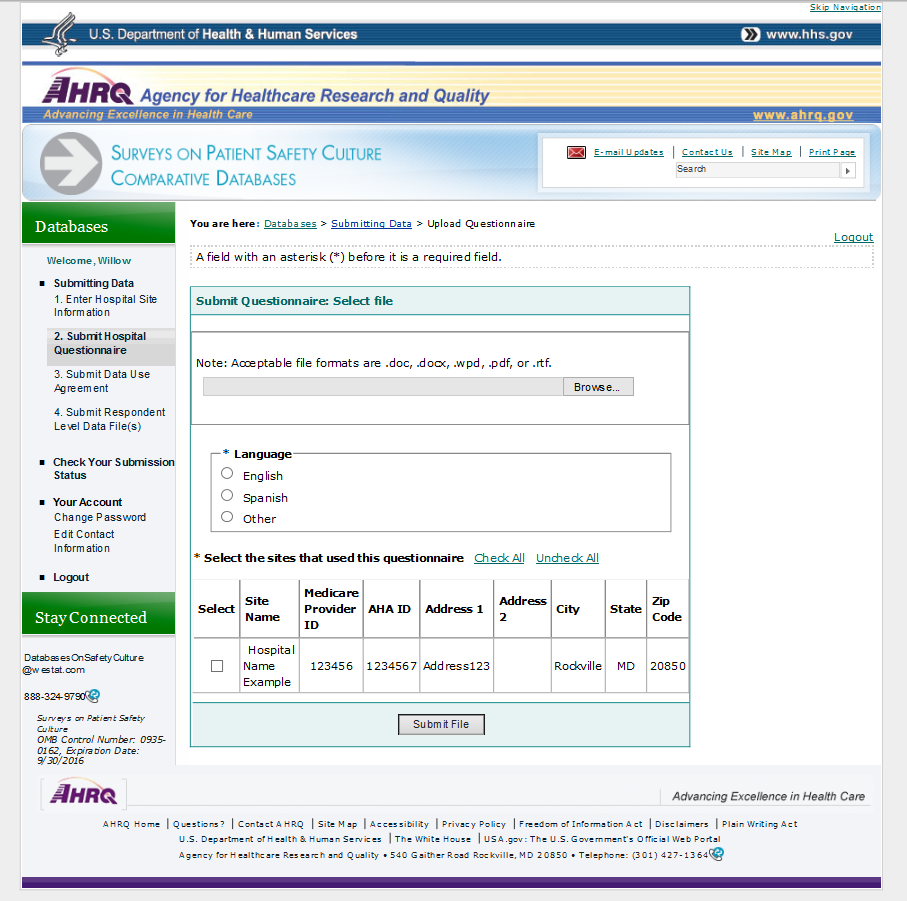 Figure 2: Upload Data for Each Participating Hospital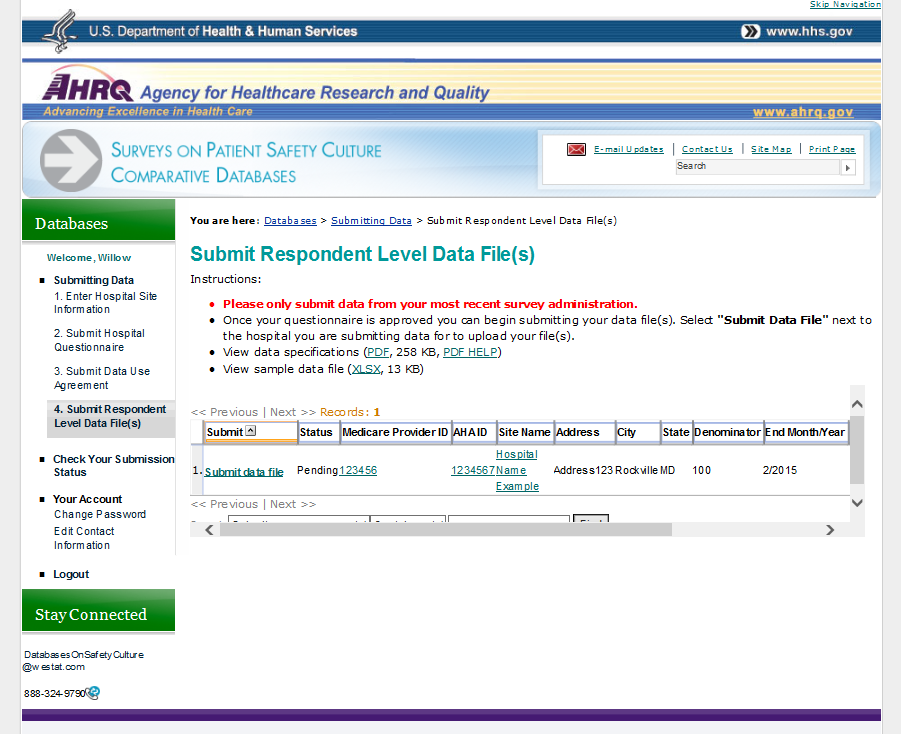 Figure 2: Upload Data for Each Participating Hospital, continued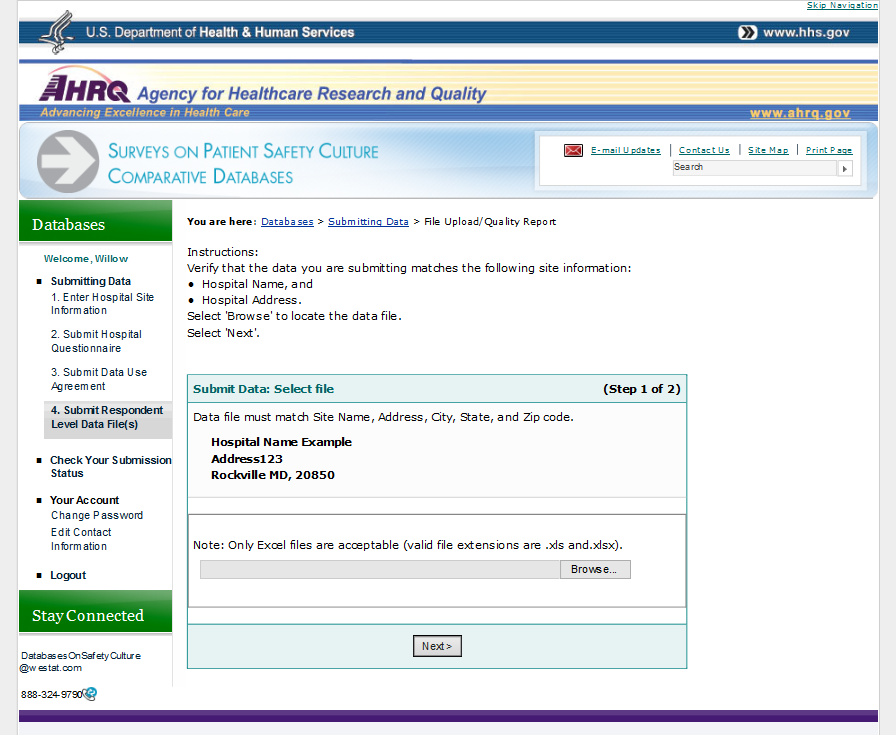 